Teacher Name: Aqsa Kamran     Class: 7       Subject: Mathematics               Date:-01-02-19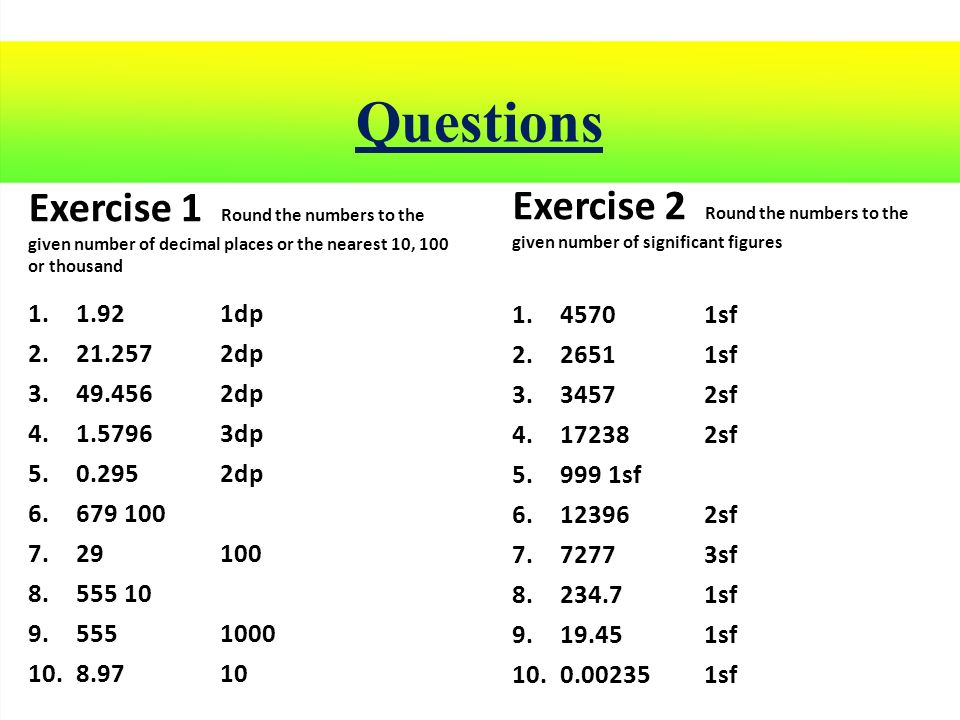 EXERCISE 3Evaluate each of the following and correct your answer to 1 significant figure.1.                                2.